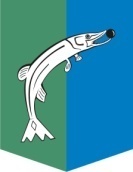 АДМИНИСТРАЦИЯСЕЛЬСКОГО ПОСЕЛЕНИЯ НИЖНЕСОРТЫМСКИЙСургутского районаХанты – Мансийского автономного округа - ЮгрыПОСТАНОВЛЕНИЕ«30» января 2023 года                          			                                    № 48  п. НижнесортымскийО внесении изменений в постановление администрации сельского поселения Нижнесортымский от 05.01.2021 № 97	В соответствии c Бюджетным кодексом Российской Федерации, Федеральным законом от 06.10.2003 № 131-ФЗ «Об общих принципах организации местного самоуправления в Российской Федерации», уставом сельского поселения Нижнесортымский: 1. Внести в приложение кпостановлению администрации сельского поселения Нижнесортымский от05.01.2021 № 97«Об утверждении муниципальной программы «Профилактика наркомании, токсикомании и алкоголизма на территории сельского поселении Нижнесортымский на 2021-2025 годы» следующие изменения: Приложение к постановлению изложить в новой редакции согласно приложению 1 к настоящему постановлению.1.2. Приложение 1 к муниципальной программе «Профилактика наркомании, токсикомании и алкоголизма на территории сельского поселении Нижнесортымский на 2021-2025 годы» изложить в новой редакции согласно приложению 2 к настоящему постановлению.1.3. Приложение 2 к муниципальной программе «Профилактика наркомании, токсикомании и алкоголизма на территории сельского поселении Нижнесортымский на 2021-2025 годы» изложить в новой редакции согласно приложению 3 к настоящему постановлению.2. Обнародовать настоящее постановление и разместить на официальном сайте администрации сельского поселения Нижнесортымский.3.Настоящее постановление вступает в силу после обнародования.Глава поселения                                                                                П. В. Рымарев                                                                                                          Приложение 1 к постановлению 								администрации сельского 								поселения Нижнесортымский от								«30» января  2023 года № 481.Паспортмуниципальной программы 2. Характеристика текущего состояния наркомании, токсикомании и алкоголизма на территории сельском поселении Нижнесортымский2.1. Правовое обоснование  для разработки муниципальной программы составили следующие нормативно-правовые акты:- Указ Президента Российской Федерации от 23.11.2020 № 733«Об утверждении Стратегии государственной антинаркотической политики Российской Федерации до 2030 года»;Федеральный закон от 06.10.2003 г. № 131-ФЗ «Об общих принципах организации местного самоуправления в Российской Федерации».На территории сельского поселения Нижнесортымский проживает 12651 человек, из них молодых людей в возрасте от 14 до 30 лет – 2108 человек (из них от 14 до 18 лет – 624 человек, от 18 до 30 – 1484 человек).2.2. Борьба с распространением наркотиков и наркомании, алкоголизмом, и иными вредными зависимостями – общегосударственная задача.В целях консолидации усилий федеральных органов государственной власти, органов государственной власти субъектов Российской Федерации, органов местного самоуправления, организаций и граждан Российской Федерации по пресечению распространения на территории Российской Федерации наркотических средств, психотропных веществ и их прекурсоров принят Указ Президента Российской Федерации от 23.11.2020 № 733«Об утверждении Стратегии государственной антинаркотической политики Российской Федерации до 2030 года», а также принята государственная программа Российской Федерации «Противодействие незаконному обороту наркотиков» (распоряжение правительства Российской Федерации от 04.03.2013 № 294-р).В настоящее время наркомания является одной из наиболее серьезных проблем нашего общества, вызывающей острую необходимость активных и решительных действий по организации профилактики наркозависимости и борьбы с распространением наркотиков.Наркотики оказывают глубокое воздействие на жизнь отдельных людей и общества в целом. Они ставят под угрозу здоровье, образ жизни и безопасность населения. Демографические последствия наркозависимости становятся всё более угрожающими. Среди потребляющих наркотики увеличивается доля малолетнего населения.В связи с увеличением количества и качества мероприятий, проводимых в сельском поселении Нижнесортымский в рамках программы по профилактике наркомании и пропаганде здорового образа жизни, наблюдается тенденция стабилизации количества лиц, состоящих на профилактическом и диспансерном учёте, и снижение количества курильщиков.Тем не менее, проблема наркомании алкоголизма остается актуальной для поселения.Стремительно производятся и распространяются новые виды наркотических средств и психоактивных веществ. Эти вещества активно распространяются через сеть Интернет бесконтактными способами сбыта, что затрудняет выявление и пресечение их продажи. Химический состав этих веществ часто меняется, что является фактором высокой степени латентности наркотизации населения.Эффективным механизмом решения проблемы распространения наркомании и алкоголизма является программно-целевой метод планирования деятельности с четким определением целей и задач Программы, выбором перечня скоординированных мероприятий по устранению причин и условий, способствующих употребление алкоголя и незаконному распространению и употреблению наркотиков.Использование такого метода позволит мобилизовать ресурсные возможности и сконцентрировать усилия на следующих приоритетных направлениях комплексного решения проблемы: профилактика незаконного потребления и распространения наркотиков; лечение и реабилитация больных наркоманией, алкоголизмомпропаганда здорового образа жизни.Суть Программы состоит в системно-интегрированном подходе к противодействию незаконному обороту наркотических средств, продаже несовершеннолетним алкогольной продукции, профилактике наркомании, алкоголизма.Включенные в Программу мероприятия решают межведомственные задачи, при этом формирование Программы основывается на единой стратегии и подчиняется законам централизованной координации. Соответственно, важнейшим основанием оценки эффективности реализации программы являются налаженные связи и механизмы взаимодействия всех ее участников, разработка и соблюдение соответствующих регламентов. Использование системного подхода в решении рассматриваемой проблемы позволяет минимизировать потребности в материальных, трудовых и финансовых ресурсах для достижения поставленных целей, обеспечивает их достижение в более короткие сроки.Неотъемлемой частью как формирования Программы, так и собственно ее реализация является стратегия информационно-пропагандистского сопровождения противодействия распространению наркотических средств и профилактики наркомании и алкоголизма в сельскомпоселении Нижнесортымский.Критерием оценки эффективности Программы является увеличение количества детей, молодежи и взрослого населения, ведущих здоровый образ жизни и повышение информированности населения по проблемам злоупотребления психоактивными веществами.3. Цели, задачи и показатели их достижения3.1. Целью Программы является профилактика распространения наркомании, алкоголизма, токсикомании и связанных с ними негативных социальных последствий.3.2. Достижение цели планируется осуществить через реализацию двух задач:3.2.1.Проведение мероприятий по профилактики незаконного потребления наркотиков. 3.2.2. Вовлечение детей, молодежи и взрослого населения в здоровый образ жизни и занятия спортом. 3.3. Решение задач Программы:3.3.1. На решение задачи по проведению профилактических мероприятий по сокращению незаконного потребления наркотиков: - увеличение количества мероприятий данной направленности;3.3.2. В рамках решения задачи по вовлечение детей, молодежи и взрослого населения в здоровый образ жизни и занятия спортом:- проведение спортивных мероприятий для приобщения жителей к здоровому образу жизни.3.4. Основные мероприятия реализации Муниципальной программы3.4.1. Проведение спортивных мероприятий и акций на территории сельского поселения Нижнесортымский.3.4.2. Размещение агитационной информации на официальном сайте администрации сельского поселения Нижнесортымский, в группе Вконтакте, раздача листовок о вреде здоровью употребления наркотических веществ.Приложение 2 к постановлению администрации сельского поселения Нижнесортымский от «30» января 2023 года №48 Приложение 1 к ПрограммеЦелевые показатели (индикаторы) программыПриложение 3к постановлению администрации сельского поселения Нижнесортымский от «30» января  2023 года № 48 Приложение 2 к Программе Информация по финансовому обеспечению Муниципальной программы Наименование программы Профилактика наркомании, токсикомании и алкоголизма на территории сельского поселения Нижнесортымский на 2021-2025 годыКоординатор программыЗаместитель главы сельского поселения Нижнесортымский;Сектор молодежной и социальной политики администрации сельского поселения Нижнесортымский.Участники программы (при наличии)Муниципальное бюджетное учреждение «Спортивный комплекс «Лидер» (далее- МБУ «СК» Лидер), культурно-досуговый центр «Кристалл» (далее- МБУ КДЦ «Кристалл»)Цели программыПрофилактика распространения наркомании, алкоголизма, токсикомании и связанных с ними негативных социальных последствий.Задачи программы1.Проведение мероприятий по профилактики незаконного потребления наркотиков.2. Вовлечение детей, молодежи и взрослого населения в здоровый образ жизни и занятия спортом.Целевые индикаторы и показателипрограммы1.Доля детей, молодежи и взрослого населения, ведущих здоровый образ жизни, от общего числа населения сельского поселения Нижнесортымский.2. Доля информированности населения по проблемам злоупотребления психоактивными веществами, от общего числа населения сельского поселения Нижнесортымский.Сроки реализациипрограммы2021-2025 годы Финансовое обеспечение Муниципальной программы, в том числе: - собственные доходы и источники финансирования дефицита бюджета поселения;- средства, предоставленные бюджету поселения за счёт средств Сургутского района;- средства, предоставленные бюджету поселения за счёт средств окружного бюджета;- средства, предоставленные бюджету поселения за счёт средств федерального бюджета;- иные внебюджетные источникиБюджетные ассигнования на 2021-2025 годы составляют0,0 тыс. рублей, в том числе по годам: - 2021 год – 0,0 тыс. рублей- 2022 год – 0,0 тыс. рублей- 2023 год – 0,0 тыс. рублей- 2024 год – 0,0 тыс. рублей- 2025 год – 0,0 тыс. рублей- 2021 год – 0,0 тыс. рублей- 2022 год – 0,0 тыс. рублей- 2023 год – 0,0 тыс. рублей- 2024 год – 0,0 тыс. рублей- 2025 год – 0,0 тыс. рублей- 2021 год – 0,0 тыс. рублей- 2022 год – 0,0 тыс. рублей- 2023 год – 0,0 тыс. рублей- 2024 год – 0,0 тыс. рублей- 2025 год – 0,0 тыс. рублей- 2021 год – 0,0 тыс. рублей- 2022 год – 0,0 тыс. рублей- 2023 год – 0,0 тыс. рублей- 2024 год – 0,0 тыс. рублей- 2025 год – 0,0 тыс. рублей- 2021 год – 0,0 тыс. рублей- 2022 год – 0,0 тыс. рублей- 2023 год – 0,0 тыс. рублей- 2024 год – 0,0 тыс. рублей- 2025 год – 0,0 тыс. рублейОжидаемые результаты реализации Муниципальной программыПовышение информированности населения по проблемам злоупотребления психоактивными веществами, роста количества детей, молодежи и взрослого населения, занятых общественно полезной деятельностью и увеличение доли населения занимающегося регулярно физической культурой и спортом, %.№ п/пЗадачи, направленные на достижение целиНаименование показателя (индикатора)Единица измерения показателя (индикатора)Значение показателя Значение показателя Значение показателя Значение показателя Значение показателя № п/пЗадачи, направленные на достижение целиНаименование показателя (индикатора)Единица измерения показателя (индикатора)2021 г.2022 г.2023 г.2024 г.2025 г.1Проведение мероприятий по профилактики незаконного потребления наркотиковДоля детей, молодежи и взрослого населения, ведущих здоровый образ жизни, от общего числа населения сельского поселения Нижнесортымскийпроцент32353840452Вовлечение детей, молодежи и взрослого населения в здоровый образ жизни и занятия спортом Доля информированности населения по проблемам злоупотребления психоактивными веществами, от общего числа населения сельского поселения Нижнесортымскийпроцент4045505560Наименование мероприятияИсточник финансированияОбъёмфинансирования(всего,тыс. руб.)В том числе по годам:В том числе по годам:В том числе по годам:В том числе по годам:В том числе по годам:Наименование мероприятияИсточник финансированияОбъёмфинансирования(всего,тыс. руб.)2021 год2022 год2023 год2024 год2025 год1.Проведение спортивных мероприятий и акций на территории сельского поселения НижнесортымскийВсего, в том числе:0,00,00,00,00,00,01.Проведение спортивных мероприятий и акций на территории сельского поселения Нижнесортымский- за счёт средств, предоставленных бюджету поселения из федерального бюджета0,00,00,00,00,00,01.Проведение спортивных мероприятий и акций на территории сельского поселения Нижнесортымский- за счёт средств, предоставленных бюджету поселения из окружного бюджета0,00,00,00,00,00,01.Проведение спортивных мероприятий и акций на территории сельского поселения Нижнесортымский- за счёт средств, предоставленных бюджету поселения из средств Сургутского района0,00,00,00,00,00,01.Проведение спортивных мероприятий и акций на территории сельского поселения Нижнесортымский- собственные доходы и источники финансирования дефицита бюджета поселения;0,00,00,00,00,00,01.Проведение спортивных мероприятий и акций на территории сельского поселения Нижнесортымский- за счёт других источников расшифровать)0,00,00,00,00,00,02.Размещение агитационной информации на официальном сайте администрации сельского поселения Нижнесортымский, в группе Вконтакте, раздача листовок о вреде здоровью употребления наркотических веществВсего, в том числе:0,00,00,00,00,00,02.Размещение агитационной информации на официальном сайте администрации сельского поселения Нижнесортымский, в группе Вконтакте, раздача листовок о вреде здоровью употребления наркотических веществ- за счёт средств, предоставленных бюджету поселения из федерального бюджета0,00,00,00,00,00,02.Размещение агитационной информации на официальном сайте администрации сельского поселения Нижнесортымский, в группе Вконтакте, раздача листовок о вреде здоровью употребления наркотических веществ- за счёт средств, предоставленных бюджету поселения из окружного бюджета0,00,00,00,00,00,02.Размещение агитационной информации на официальном сайте администрации сельского поселения Нижнесортымский, в группе Вконтакте, раздача листовок о вреде здоровью употребления наркотических веществ- за счёт средств, предоставленных бюджету поселения из средств Сургутского района0,00,00,00,00,00,02.Размещение агитационной информации на официальном сайте администрации сельского поселения Нижнесортымский, в группе Вконтакте, раздача листовок о вреде здоровью употребления наркотических веществ- собственные доходы и источники финансирования дефицита бюджета поселения;0,00,00,00,00,00,02.Размещение агитационной информации на официальном сайте администрации сельского поселения Нижнесортымский, в группе Вконтакте, раздача листовок о вреде здоровью употребления наркотических веществ- за счёт других источников расшифровать)0,00,00,00,00,00,0